Blandad information om SkadeviPacklistaLuftmadrass
Sovsäck/Lakan/Täcke/kudde
Handduk
Duchsaker
Shorts
Träningströja
Innehandbollsskor
Vattenflaska
Hårsnodd
Träningsoverall
Ett klädombyte 
Badkläder
Tofflor
Mössa
vantar
Varma Skor
Mobilladdare märkt med namnMatinformationFrukost serveras på samtliga skolor. Lunch och middag kommer att serveras på ett antal skolor. 

Frukost serveras: 06:30-09:00
Torsdag middag : 18:00-22:00
Fr-Lö lunch: 11:00-15:00
Fr-Lö middag: 17:00-20:00
Söndag lunch: 11:00-15:00

Skadevimeny 2018

Torsdag: 
Middag: Pulled pork med klyftpotatis och bbq-sås

Fredag:
Lunch: Korv Stroganoff med ris
Middag: Pastawook med krämig vitlökssås

Lördag:
Lunch: Stekt fisk, potatis och remouladsås
Middag: Kyckling i sötsur sås med bambuskott och ris

Söndag:
Lunch: Spagetti och köttfärssås

Frukost:
Filmjölk, naturell och en smaksatt variant
Flingor
2 sorters mjukt bröd
2 sorters knäckebröd
Bordsmargarin
Ost
Rökt eller kokt medvurst eller leverpastej
Mjölk
"Smörgåsgrönt"
Kaffe och thé till ledarna
Juice

I måltiderna ingår salladsbuffé, knäckebröd och dryck (mjölk el vatten)Vi bor på: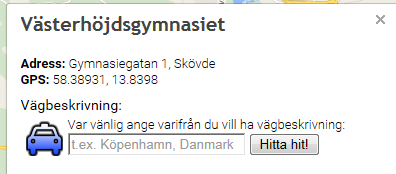 Speltider för F 13 Grupp 1: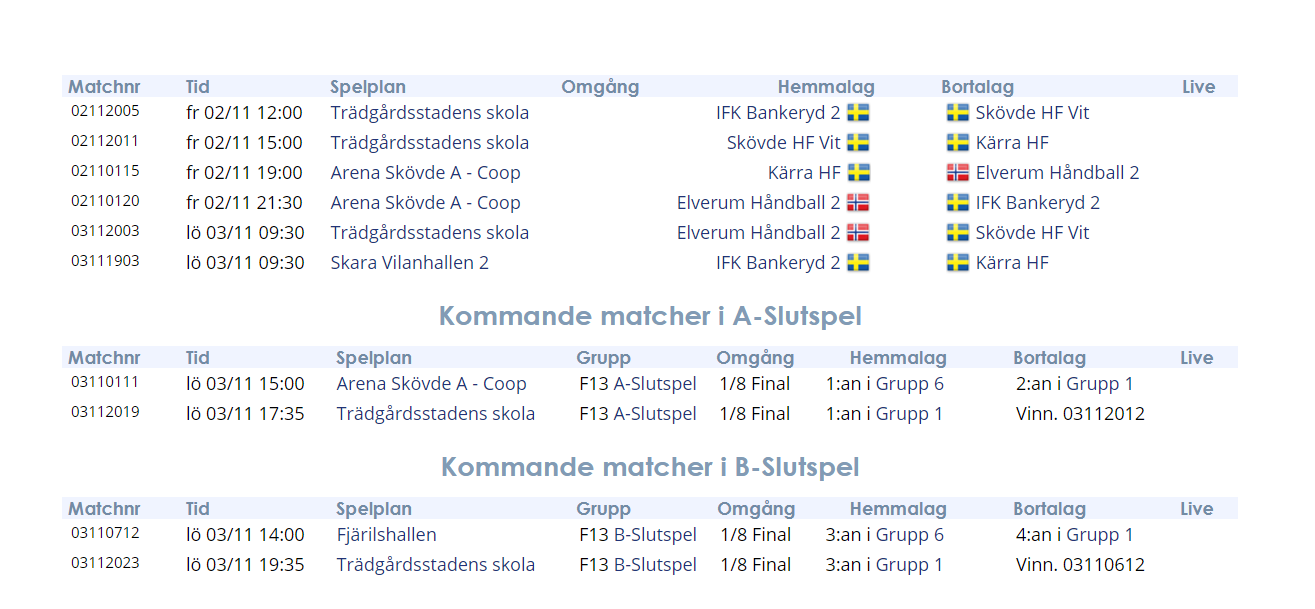 Trädgårdsstadens skola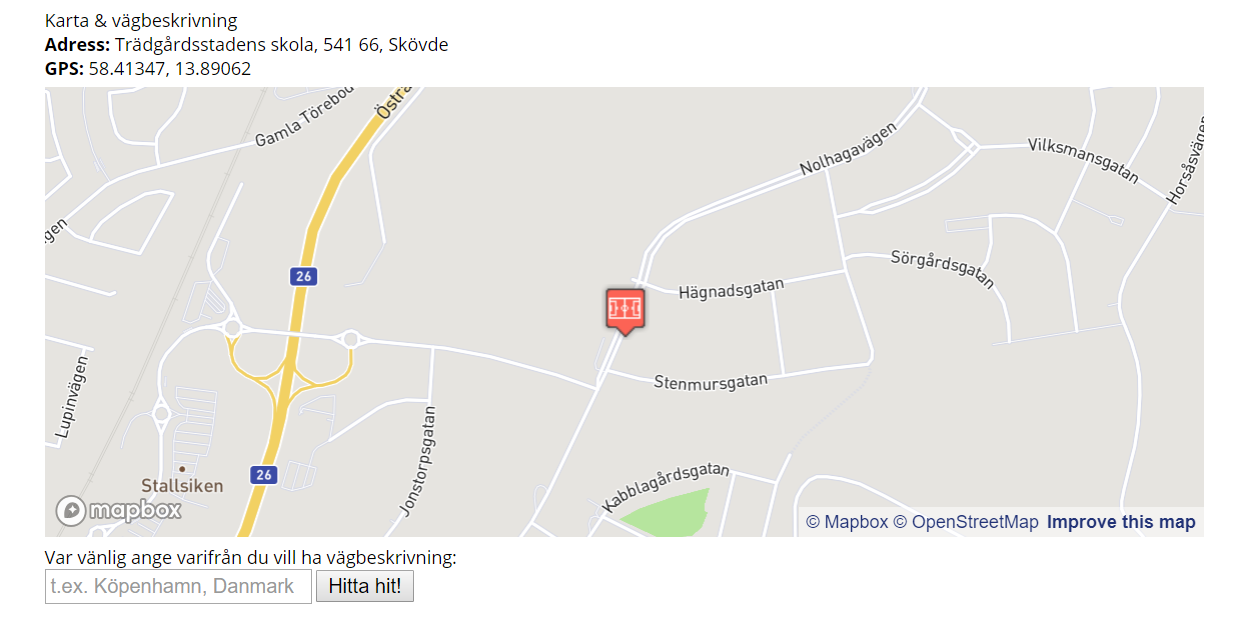 Arena skövde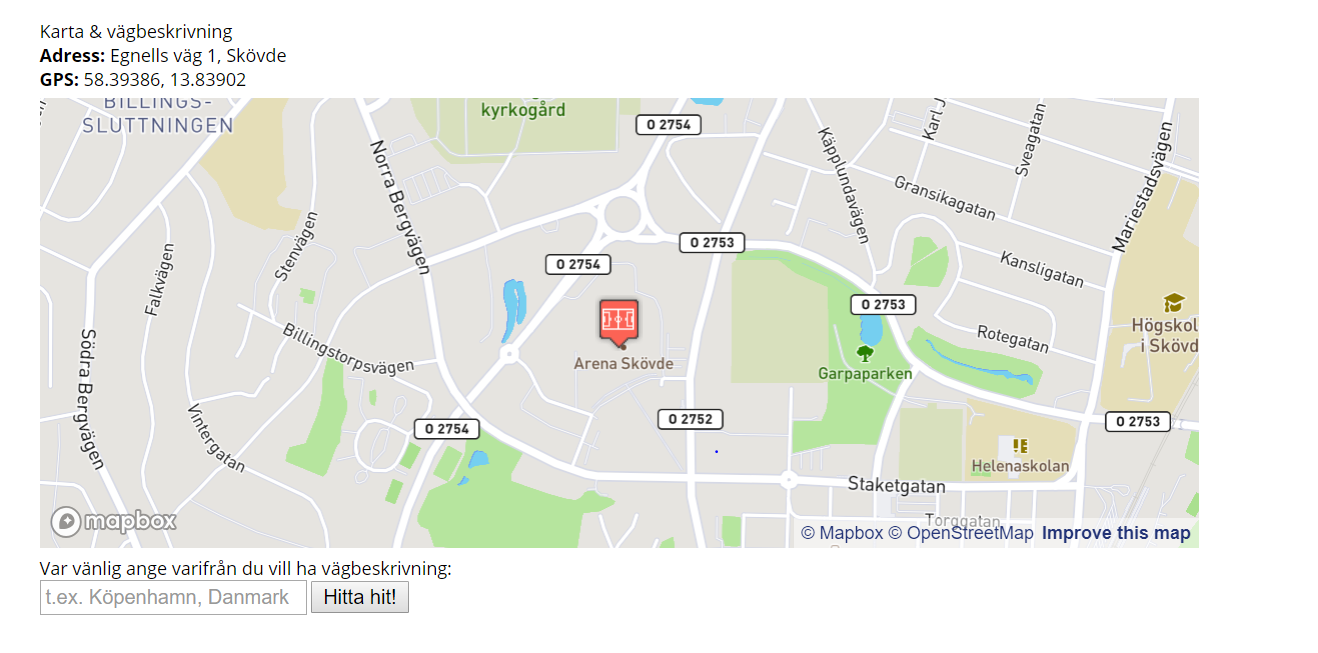 Skara Vilanhallen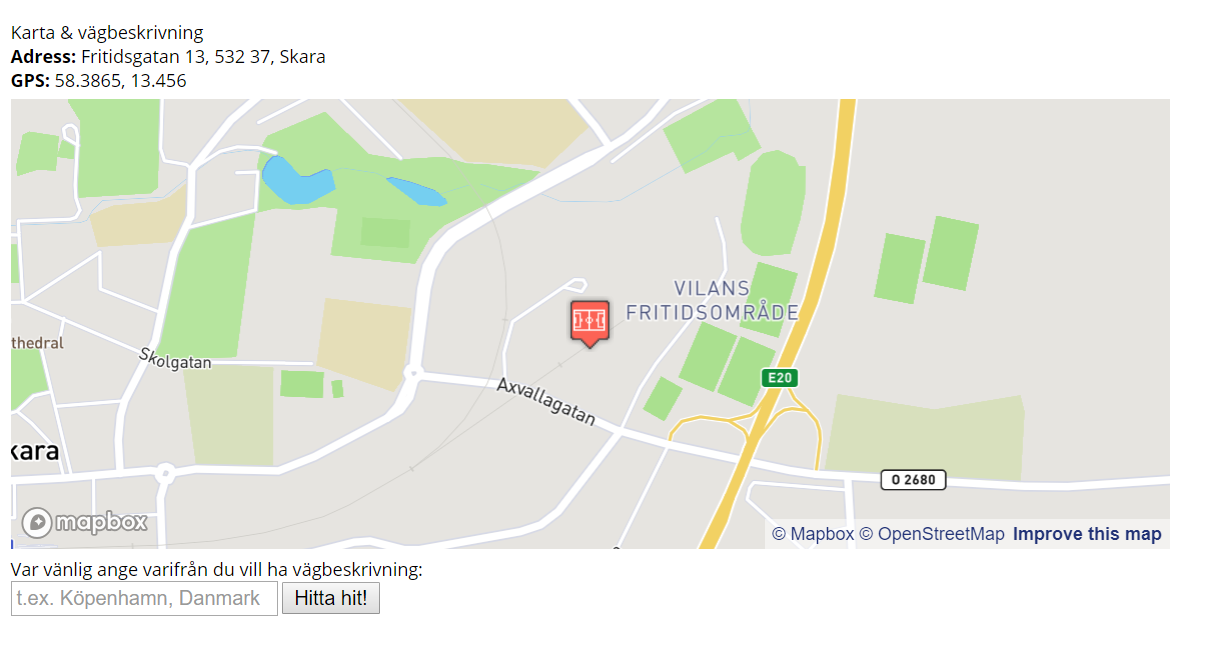 Det bär mig emot att bifoga adressen till ev B-slutspel, men gör jag det inte kommer vi dit Fjärilshallen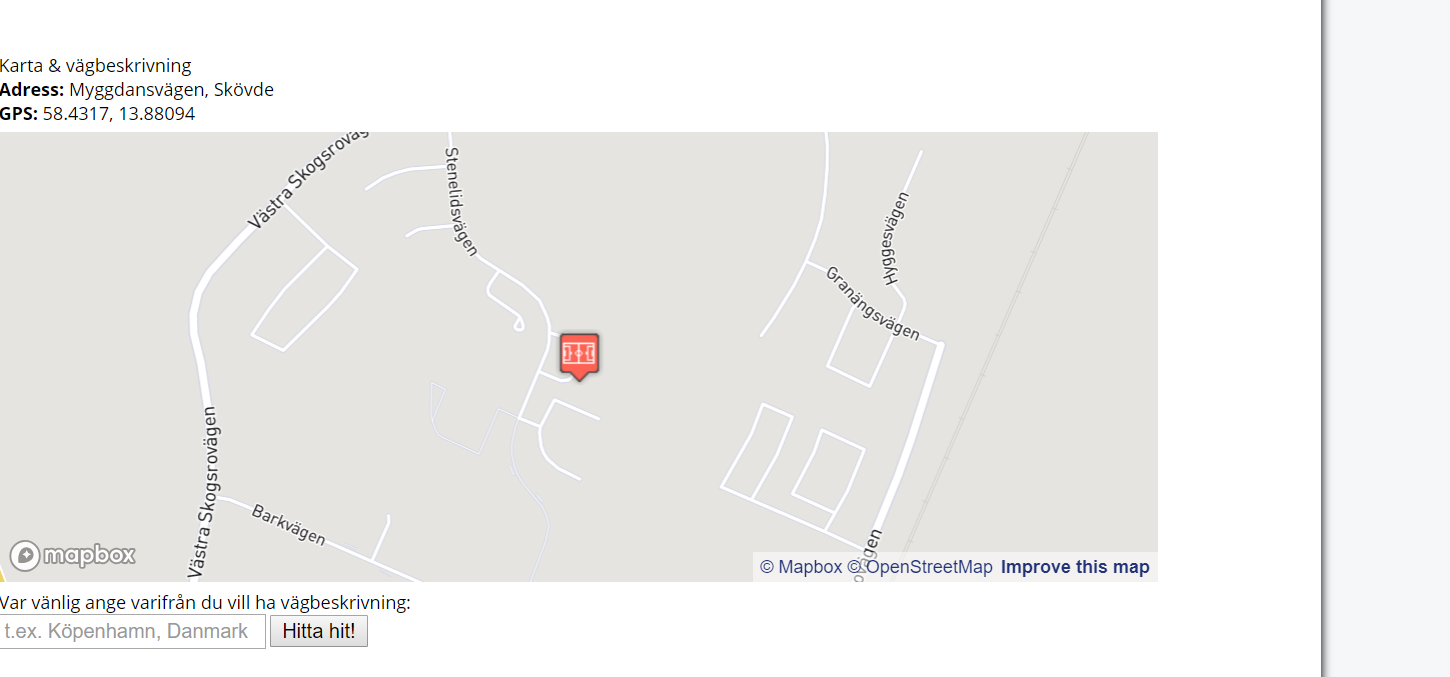 A-Final Spelas i Arena Skövde 4/11 13.50B-FinalSpelas i Arena Skövde 4/11 15.15 Trädgårdsstadens skola